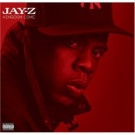 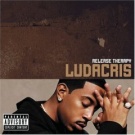 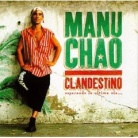 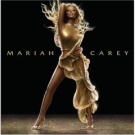 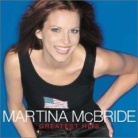 Jay ZLudacrisManu ChaoMariah CareyMartina McBride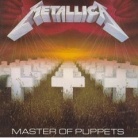 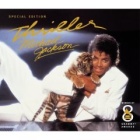 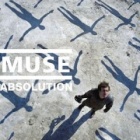 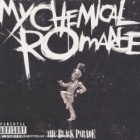 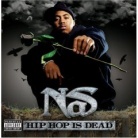 MetallicaMichael JacksonMuseMy Chemical RomanceNas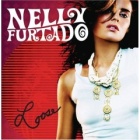 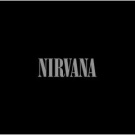 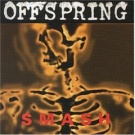 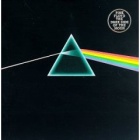 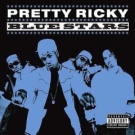 Nelly FurtadoNirvanaOffspringPink FloydPretty Ricky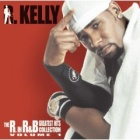 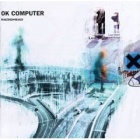 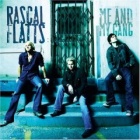 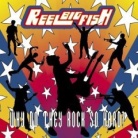 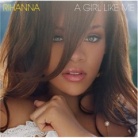 R. KellyRadioheadRascal FlattsReel Big FishRihanna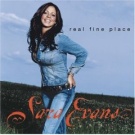 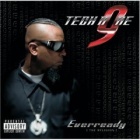 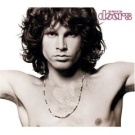 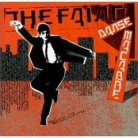 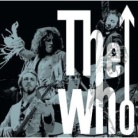 Sara EvansTech N9neThe DoorsThe FaintThe Who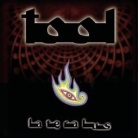 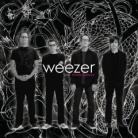 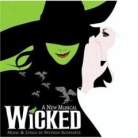 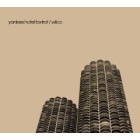 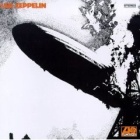 ToolWeezerWickedWilcoLed Zeppelin